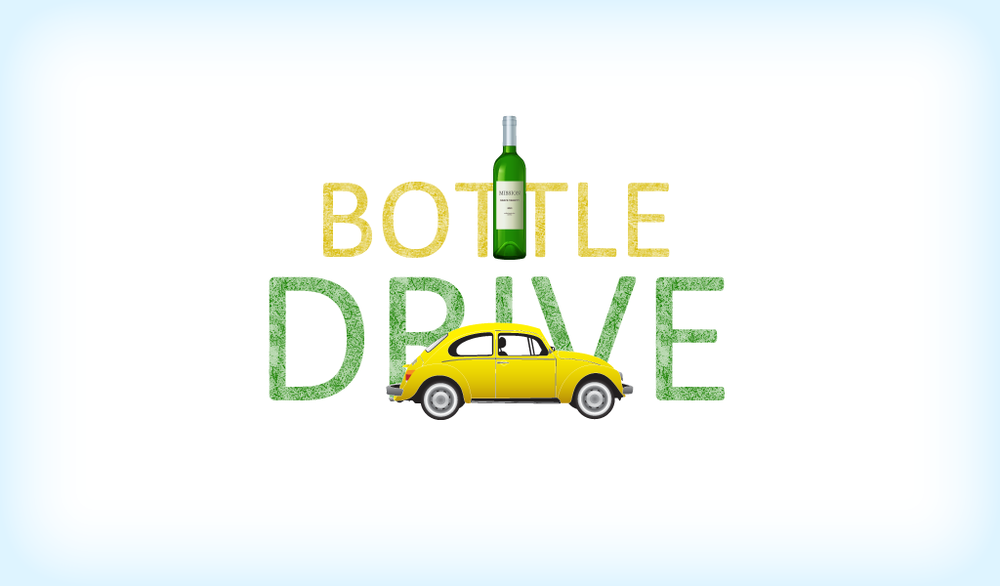 Come support your local community school!BOTTLE DRIVESUNDAY NOVEMBER 17THFROM 10 AM TO 2 PM ATPROSPECT LAKE SCHOOLAll proceeds help fund outdoor activities at Prospect Lake Elementary 